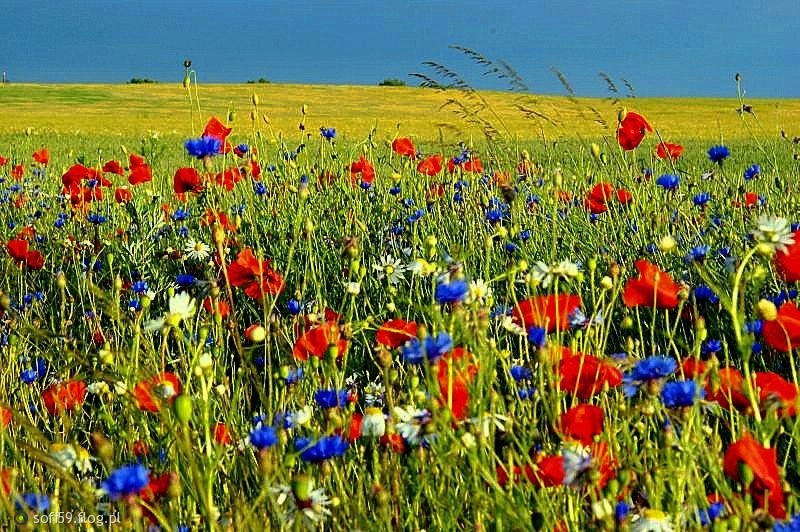    LAWĘDA  SZAŁWIA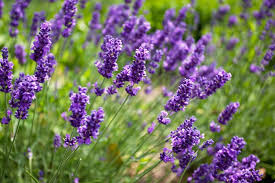 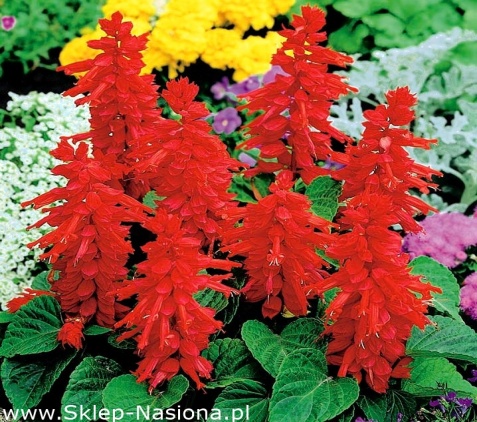  MELISA     RUMIANEK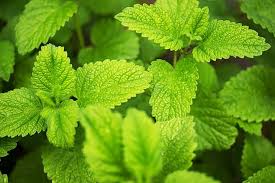 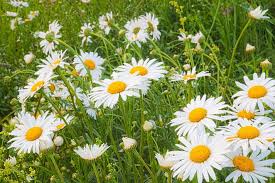  ROZMARYN  NAGIETEK 										           LEKARSKI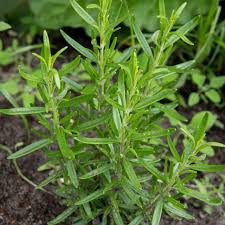 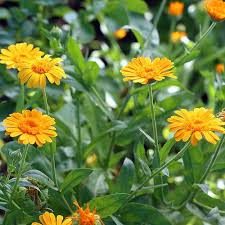 